Открытие гериатрического кабинета  на базе  полклиники ГАУЗ «Елабужская ЦРБ»Национальные проекты. Фотоконтроль-2019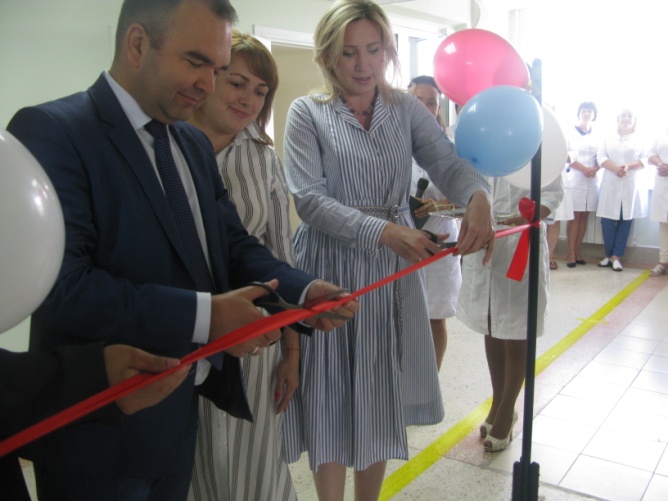 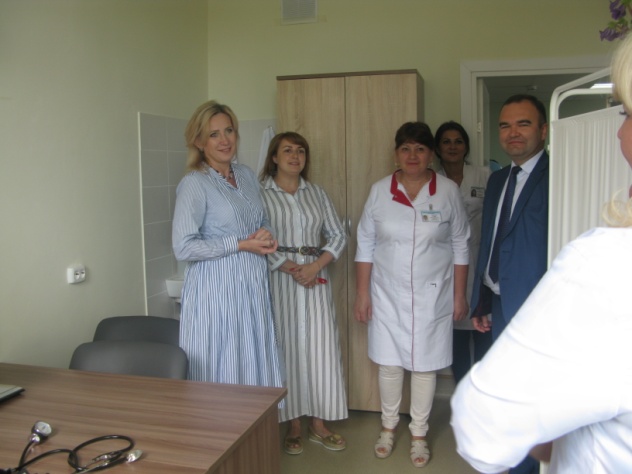 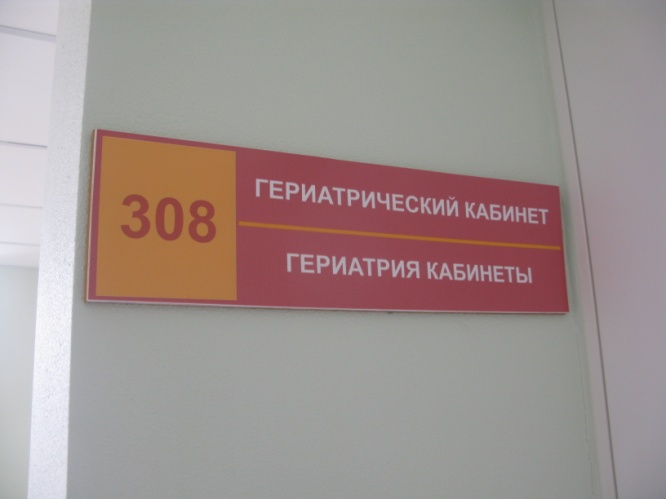 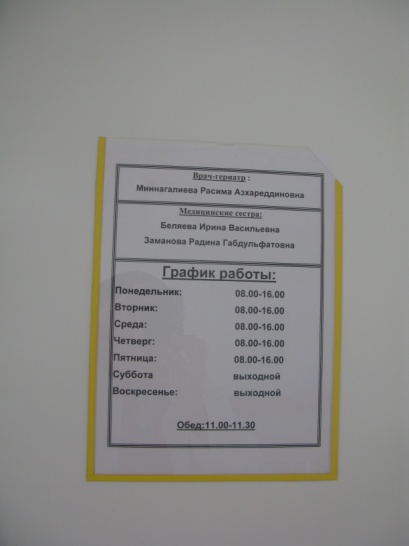 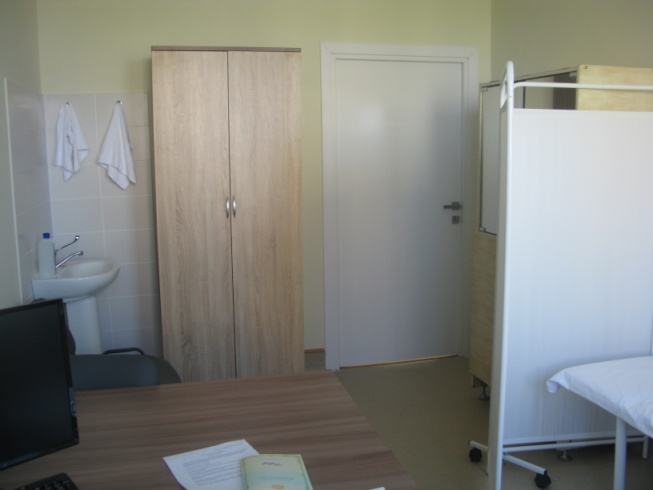 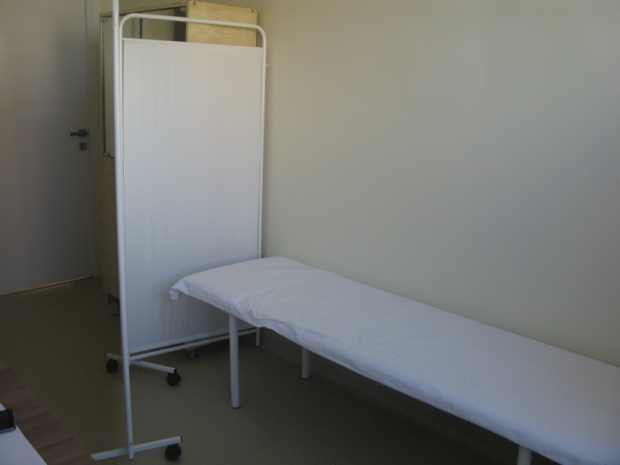 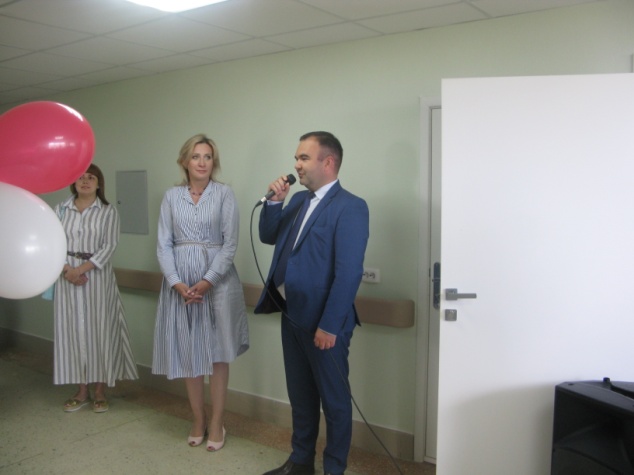 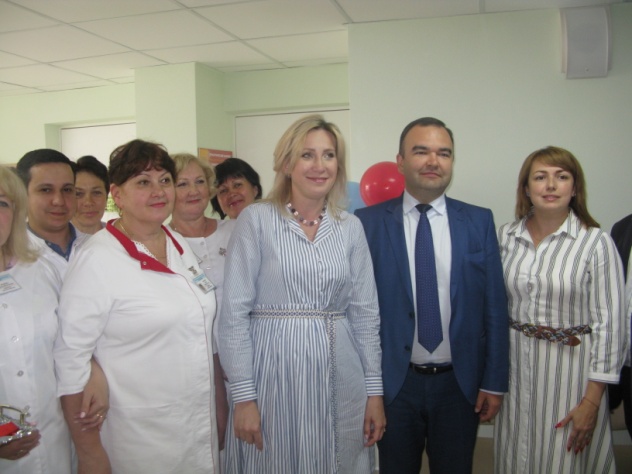 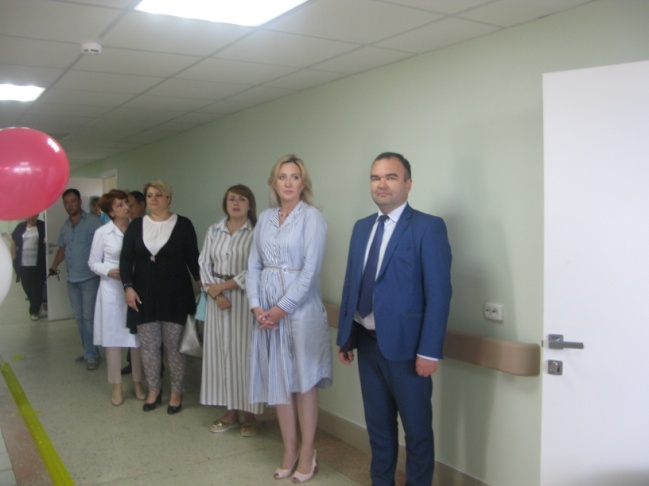 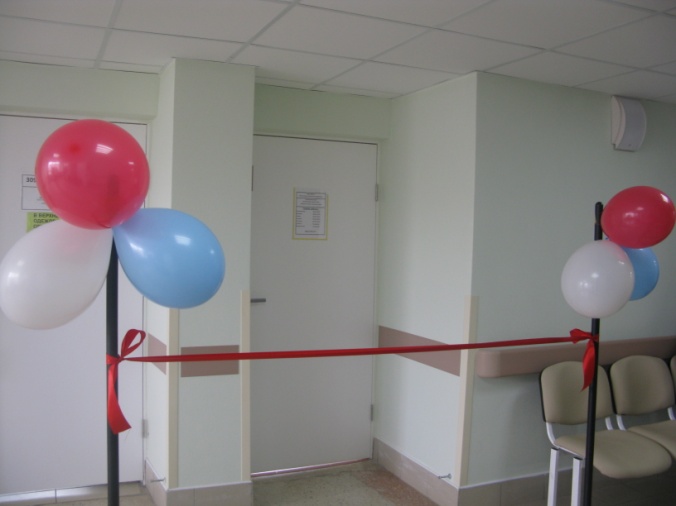 Проект«Здравоохранение»ОбъектОткрытие Гериатрического кабинета  на базе  поликлиники ГАУЗ «ЕЦРБ» г. Елабуга, Елабужского муниципального района Дата посещения5 июля 2019 годаСостав участников-Заместитель руководитель исполкома  Елабужского  муниципального района -  Л.Н.Рыбакова-  Главный врач ГАУЗ «Елабужская  ЦРБ» - А.Ф Сафин - Заместитель главного врача по медицинскому обслуживанию населения   ГАУЗ «Елабужская  ЦРБ» -  Д.Ф. МорозоваВыполнение графика работ на объекте5 июля в Елабуге в городской поликлинике открылся гериатрический кабинет для елабужан старше 65-ти лет. Он появился благодаря национальному проекту «Демография» и федеральному проекту «Старшее поколение». Кабинет укомплектован мебелью. Прием ведут обученные специалисты-  врач терапевт  по специальности «Гериатрия» 2 медицинские сестры. Теперь люди старшего поколения смогут наблюдаться у специального врача- гериатра, который их проконсультирует и даст советы, чтобы их долголетие было активным.Основные выводыРабота ведется постоянноОтветственныеГлавный врач ГАУЗ «Елабужская  ЦРБ»- А.Ф Сафин,  заместитель главного врачапо медицинскому обслуживанию населения  ГАУЗ «Елабужская  ЦРБ» -  Д.Ф. Морозова, Заместитель руководитель исполкома  Елабужского  муниципального района - Л.Н.Рыбакова, председатель врачебной подкомиссии №2 ГАУЗ "ЕЦРБ" - Юнусова Г.В., и.о. заместителя главного врача  по экономическим вопросам Габазов Т.Ф., заместитель главного врача по кадрам ГАУЗ «ЕЦРБ» Фатыхова Д.А..